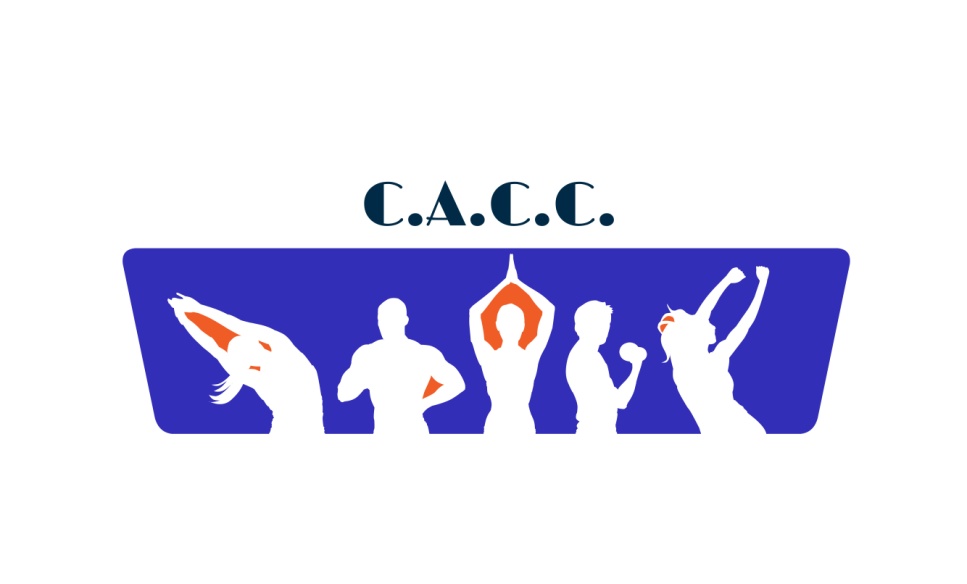                                                                                Club d’Animation Culturel Chérois  Le 01/05/2022Cher(e)s Adhérent(e)s,C’est avec un immense plaisir que nous vous annonçons la tenue du gala du CACC qui aura lieu le    SAMEDI 18 JUIN 2022 au LISSIACO à LISSIEUOuverture à 19h00 – Gala à 20h00Nous effectuerons une vente des billets en deux phases, le nombre de places étant limité. Les places sont assises et numérotées.1ère phase vente de deux places+1 place offerte pour l’enfant de moins de12 ans participant au spectacle du gala.2ème phase vente de places supplémentaires restant disponibles.Attention il n’y aura pas de relance pour la vente des billets.Merci de faire vos réservations rapidement, aux dates indiquéesA compter du 01 mai 2022Seulement 2 places sont proposées à la vente + 1 place offerte pour l’enfant de moins de12 ans participant au spectacle du gala.Prix de vente : adulte 10€ / Enfant (-12ans) : 5€ Règlement à joindre à la réservation, chèque à l’ordre du CACCUne réponse est souhaitée avant le 13 Mai et impérativement (boite aux lettres de la mairie ou auprès de votre intervenant/professeur)A compter du 16 mai 2022Nous répondrons aux demandes de places supplémentaires jusqu’au 29 mai.Prix de vente : adulte 10€ / Enfant (-12ans) : 5€. Règlement à joindre à la réservation, chèque à l’ordre du CACC.(boite aux lettres de la mairie ou auprès de votre intervenant/professeur)La remise des billets d’entrée aura lieu la première quinzaine de juin par l’intervenant/professeur.Pour les enfants passant en première partie, ils devront être récupérés par les parents à l’entracte dans le hall.Merci de nous faire savoir si vous partez à l’issue de la première partie ou si vous restez jusqu’à la fin du spectacle afin de pouvoir optimiser le nombre de places.Vous souhaitant un beau spectacle, à bientôt.Le bureau du CACCcacclescheres@gmail.comwww.cacclescheres.frGALA DU CACCLe SAMEDI 18 JUIN 2022 au LISSIACO à LISSIEUOuverture à 19h00 – Gala à 20h00RESERVATION 1ère phaseFAMILLE :………………...........................Téléphone………………………Mail …………………………………………………………………………….(en majuscule svp, merci)                         Règlement à joindre à la réservation, chèque à l’ordre du CACC* Nathalie Initiation, □Sandie Eveil et initiationVous souhaitez acheter des places supplémentaires selon disponibilité. Merci de nous préciser :Nous vous recontacterons pour finaliser votre demande de place supplémentaires cacclescheres@gmail.comwww.cacclescheres.frNOMPrénomPrix1ère place2ème place1er enfant             -12ans Participant au GALACours initiation et éveil *Gratuit 1 place assise pour la 2ème partie2ème enfant           -12 ans      Participant au GALACours initiation et éveil *Gratuit 1 place assise pour la 2ème partieTotal :…………    €            NOMPrénomPrix3ème place4ème place5ème place6me place